Тренировочные занятия по спасению пострадавших на воде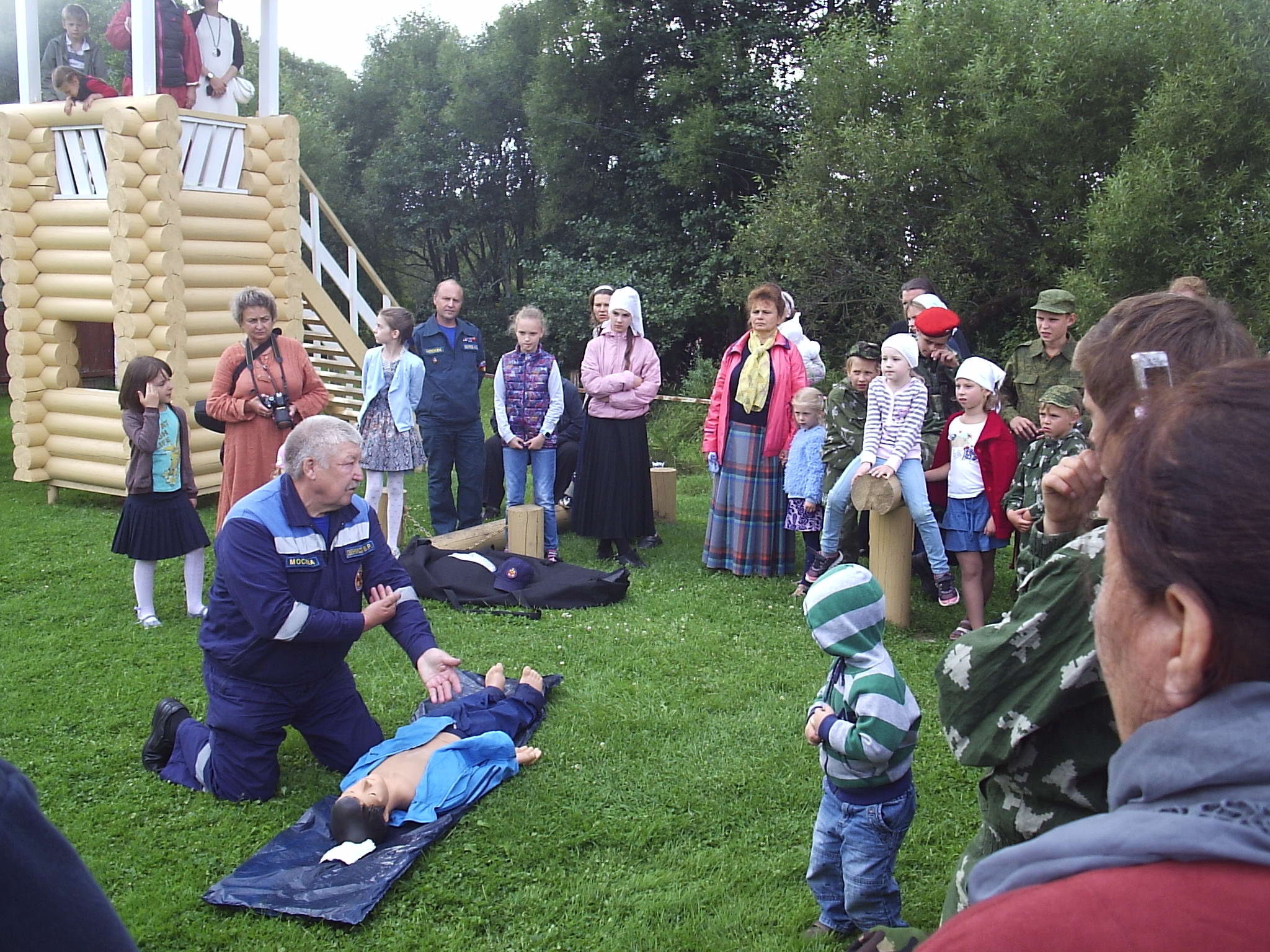 В минувшие выходные на территории храма Иконы Казанской Божией Матери поселении Кленовское, деревне Товарищево спасатели ПСС «Троицкая» совместно с сотрудниками Управления по ТиНАО Департамента ГОЧСиПБ г. Москвы провели профилактические занятия для прихожан и детей на тему: «Безопасное поведение и оказание помощи терпящему бедствие на воде». «Нужно помнить, что водоемы, реки, пруды являются опасными в любое время года. Летом и ранней осенью они опасны при купании и пользовании плавательными средствами. Нельзя забывать, что приятное времяпрепровождение у воды может обернуться непоправимой трагедией. Чтобы жители и гости ТиНАО хорошо отдохнули, необходимо помнить о простых правилах поведения на воде. Ведь тогда можно свести к минимуму риск утонуть или пострадать от травмы во время купания», комментирует начальник Управления по ТиНАО Департамента ГОЧСиПБ г. Москвы Александр Аксенов.В начале встречи спасатели рассказали, чем опасно пребывание на водной акватории детей без сопровождения взрослых, напомнили правила купания и безопасного отдыха на воде. На берегу спасатели продемонстрировали способы спасения и самоспасения.  На конкретных примерах спасатели рассказали, что избежать трагедии на воде можно только соблюдая элементарные правила безопасности. Присутствующие дети и взрослые узнали, как правильно вести себя в той или иной экстремальной ситуации, как пользоваться спасательными средствами и как оказать первую помощь при несчастном случае на воде.«27 августа спасатели ПСС «Троицкая» провели профилактическое занятие на воде с прихожанами храма Иконы Казанской Божией Матери. В ходе профилактического занятия рассказали о способах оказания первой помощи пострадавшим на водных объектах, продемонстрировав эти приемы на обучающем тренажере – манекене «Илюша». Все желающие осмотрели технику и средства спасения людей, которые используют в своей работе специалисты. Полученные знания и умения помогут ребятам правильно и безопасно организовать свой отдых и уберечься от происшествий на водных объектах», рассказал начальник ПСС «Троицкая» Роман Сорокин.